IES ALHAMA. CORELLA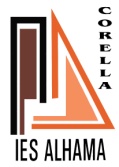 DEPERTAMENTO FISICA Y QUIMICAFISICA Y QUIMICA 4º ESO EN LOS SIGUIENTES ENLACES TIENES UN MONTÓN DE EJERCICIOS (ADEMÁS DEL MATERIAL FACILITADO A LO LARGO DEL CURSO), POR SI QUIERES PRACTICAR EN VERANO Y PREPARARTE PARA 1º DE BACHILLERATO.DISFRUTA DEL VERANO Y CARGA PILAS PARA EL AÑO QUE VIENE.RECUERDA: EN BACHILLERATO A POR NOTA DESDE EL PRIMER DÍA… DE PRIMERO, O SEA, A TRABAJAR DESDE EL PRIMER DÍA…DE PRIMERO!!!DE TODO EL CURSO:http://www.educa.madrid.org/web/ies.emperatrizmaria.madrid/fisiquimica/pdffisquim/fisiquim4esorefuerzo2.pdfhttp://profesor10demates.blogspot.com.es/2013/08/fisica-y-quimica-4-eso-ejercicios-y.htmlhttp://chopo.pntic.mec.es/jmillan/ejercicios_4.pdfhttp://www.matematicasfisicaquimica.com/fisica-temas.htmlhttp://www.matematicasfisicaquimica.com/quimica-temas.htmlhttp://rincones.educarex.es/fyq/index.php/4-esohttp://fisicarihondo.jimdo.com/4%C2%BA-eso-f%C3%ADsica-ejercicios/QUIMICAEl átomo.http://www.iesalandalus.com/joomla3/images/stories/FisicayQuimica/FQ4eso/ej_resueltos_t2_atomo.pdfhttps://www.google.es/url?sa=t&rct=j&q=&esrc=s&source=web&cd=17&cad=rja&uact=8&ved=0CEMQFjAGOAo&url=http%3A%2F%2Fficus.pntic.mec.es%2Fbarg0003%2Fcursos%2F4eso%2Fprobquim.doc&ei=zbOiU8PaIYu10wXynIHYDA&usg=AFQjCNG4oB__q4Nupq-Wy2iLvP0fkdez4g&bvm=bv.69411363,d.bGQhttp://www.iesmajuelo.com/~cnfyq/veronica/Tema4MolAvogadro.pdfhttp://agrega.juntadeandalucia.es/repositorio/10112010/9b/es-an_2010111013_9113435/ODE-2f3b326c-add4-349e-8820-ff9311996b53/index.htmlReacciones químicas, estequiometria:http://centros.edu.xunta.es/iesastelleiras/depart/fisqui/pdf/mtcomp/4eso/estequ/esteq.pdfhttp://www.sagradafamiliamanises.org/files/Estequiometria.pdfhttp://www.fodonto.uncu.edu.ar/upload/ejercicios-resueltos-de-estequiometria.pdfhttps://www.google.es/url?sa=t&rct=j&q=&esrc=s&source=web&cd=1&cad=rja&uact=8&ved=0CCAQFjAA&url=http%3A%2F%2Fwww.losrobles.esc.edu.ar%2Flosroblespilar%2Fcampus%2Fcontenidos%2Fquimica%2Fferrari%2Fejercicios_estequiometria_resueltos.doc&ei=7bSiU5X8AcH80QWirYHwDQ&usg=AFQjCNHuO55F7csy3191xSvAC3nT6FBhRA&bvm=bv.69411363,d.bGQhttp://www.santamariadelpilar.org/attachments/178_Problemas%20de%20estequiometr%C3%ADa.pdfQuímica del carbono:http://www.iesjuandearejula.com/descargas/actividades/165.pdfhttp://www.sagradafamiliamanises.org/files/Form-Org.pdfhttp://www.iesalandalus.com/joomla3/images/stories/FisicayQuimica/FQ4eso/fq4esoform2_organica.pdfhttp://recursostic.educacion.es/secundaria/edad/4esofisicaquimica/4quincena10/4q10_index.htmhttp://www.educa.madrid.org/web/ies.atenea.sansebastian/departamentos/fisica_quimica/cursos/material_didactico/organicafynejerc.pdfFÍSICACinemática: Movimientohttp://www.naturales.fundacionflors.es/wp-content/uploads/2013/10/ejercicios_cinematica_consolucion.pdfhttp://www.juliweb.es/fisica/ejercicios/problemascinematica.pdfhttp://www.santamariadelpilar.org/attachments/179_Ejercicios%20refuerzo.pdfhttp://www.naturales.fundacionflors.es/wp-content/uploads/2013/10/ej_resueltos_t3_movimiento.pdfhttps://www.google.es/url?sa=t&rct=j&q=&esrc=s&source=web&cd=4&cad=rja&uact=8&ved=0CDIQFjAD&url=http%3A%2F%2Fwww.educa.madrid.org%2Fweb%2Fcc.santateresa.getafe%2FPROBLEMAS%2520DE%2520FISICA%2520%2520cinematica.doc&ei=ebCiU-rMK4Xz0gWB-YG4Ag&usg=AFQjCNEWlEWcGjy9WOPygcL17BV4rFFbGQ&bvm=bv.69411363,d.bGQDinámica: Fuerzashttp://www.beatrizdesuabia.com/Departamentos/Fisica%20y%20Quimica/FQ4ESO/Las%20Fuerzas%204%BA%20ESO.pdfhttp://www.naturales.fundacionflors.es/wp-content/uploads/2013/11/boletin-4.pdfhttp://www.juliweb.es/fisica/ejercicios/problemasdinamica.pdfhttp://www.naturales.fundacionflors.es/wp-content/uploads/2013/11/boletin2.pdfhttp://www.iesalandalus.com/joomla3/images/stories/FisicayQuimica/FQ4eso/ej_resueltos_t4_dinamica.pdfhttp://ieslaalbuera.centros.educa.jcyl.es/sitio/upload/Repaso_Dinamica_y_cinematica.pdfEnergíahttp://www.juliweb.es/fisica/ejercicios/problemasenergia.pdfhttp://www.iesalandalus.org/moodle/file.php/63/Tema_7_energia_trabajo_calor/ejecicios_trabajopotencia.pdfhttp://www.elortegui.org/ciencia/datos/4ESO/ejer/resueltos/Ejercicios%20energia%20con%20solucion.pdfhttp://www.santamariadelpilar.org/attachments/179_06Energ%C3%ADaytrabajoFyQ4%C2%BA.pdfhttp://www.naturales.fundacionflors.es/wp-content/uploads/2014/01/boletin-1.pdf